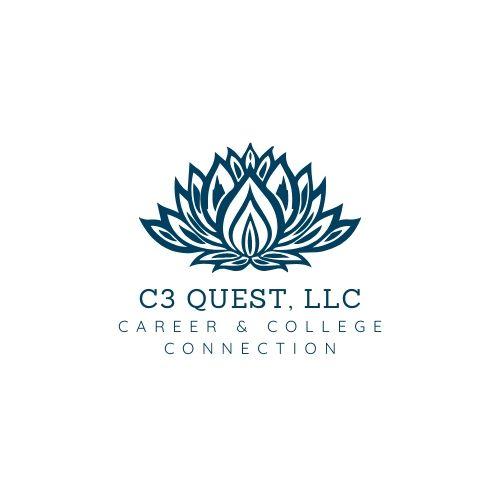 C3 Quest, LLC Career & College Connection 450 Enterprise Drive, Kingston, NY 12401 (845) 853-7660Employee:Location: Supervisor:Month:Employee Signature ___________________  Supervisor Signature ____________________Date ______________                                     Date: ______________              C3 Quest, LLC Career & College Connection 450 Enterprise Drive, Kingston, NY 12401 (845) 853-7660Employee:Location: Supervisor:Month:Employee Signature ___________________  Supervisor Signature ____________________Date ______________                                     Date: ______________              Day of the MonthDay of the WeekStart TimeEnd TimeTotal Hours123456789101112131415Total Hours:Day of the MonthDay of the WeekStart TimeEnd TimeTotal Hours16171819202122232425262728293031Total Hours: